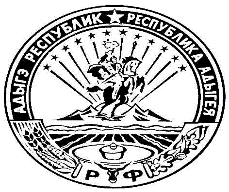 СОВЕТ НАРОДНЫХ ДЕПУТАТОВ МУНИЦИПАЛЬНОГО ОБРАЗОВАНИЯ «ТИМИРЯЗЕВСКОЕ СЕЛЬСКОЕ ПОСЕЛЕНИЕ»РФ, Республика Адыгея, 385746, п.Тимирязева, ул.Садовая, 14Р Е Ш Е Н И Е     От 09.06.2018 года                         			                     	№ 33«О внесении изменений и дополнений в 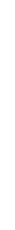 Решение Совета народных депутатов Муниципального образования «ТимирязевскоеСельское поселение» от 30.11.2017 № 14«О бюджете муниципального образования «Тимирязевское сельское поселение» на 2018 год И плановый период 2019-2020 годов» В соответствии со статьей 25 Устава муниципального образования «Тимирязевское сельское поселение», Совет народных депутатов муниципального образования «Тимирязевское сельское поселение» решил:Внести в решение Совета народных депутатов муниципального образования «Тимирязевское сельское поселение» от 30.11.2017 года № 14 «О бюджете муниципального   образования «Тимирязевское сельское поселение» на 2018 год и плановый период 2019-2020 годов» следующие изменения и дополнения: В статье 1: В пункте 1 подпункт 1: число 20 137,94 тыс. руб. заменить числом           25 337,74 тыс. руб. общий объем доходов; В пункте 1 подпункт 2: число 20 881,37 тыс. руб. заменить числом 26 081,17 тыс. руб. общий объем расходов.2.  Приложения 2,3,5,7 изложить в новой редакции.3. Настоящее решение вступает в силу со дня его подписания.Председатель Совета народных депутатов МО «Тимирязевское сельское поселение» ________________ Н.А. ДельновПриложение
к решению Совета народных депутатов  муниципального образования «Тимирязевское сельское поселение»
от 09.06.2018 г. №33Пояснительная запискак решению Совета народных депутатов «Тимирязевское сельское поселение» №33 от 09.06.2018г.Настоящая пояснительная записка содержит информацию об основных подходах, применяемых при формировании доходной  и расходной частей бюджета муниципального образования «Тимирязевское сельское поселение» на 2018 год и плановый период 2019 -2020 годов, на основании Устава муниципального образования «Тимирязевское сельское поселение» и  Федерального закона № 131-ФЗ от 06.10.2003 предлагается внести следующие изменения в решение Совета народных депутатов муниципального образования «Тимирязевское сельское поселение» от 30 ноября 2017 года №14 «О бюджете муниципального образования «Тимирязевское сельское поселение» на 2018 год и плановый период 2019-2020 годов»Предлагается изменить план налоговых и неналоговых поступлений на:тыс.руб.Изменения, вносимые в структуру расходов бюджета муниципального образования «Тимирязевское сельское поселение» на основании изменения доходной части бюджета муниципального образования «Тимирязевское сельское поселение» на 2018 год за поступления межбюджетных трансфертов в размере 5199,80 руб.: тыс. руб.Доходная часть Бюджета муниципального образования «Тимирязевское сельское поселение» на 2018 год увеличится на 5199,80 тыс. руб. и составит 25337,74 тыс. руб.  Расходная часть Бюджета муниципального образования «Тимирязевское сельское поселение» на 2018 год увеличится на 5199,80 тыс. руб. составит 26081,17 тыс. рублейНачальник финансового отдела                                                               Н.В.ОбразцоваВид доходаКБКИзменение Доходы от реализации иного имущества, находящегося в собственности сельских поселений (за исключением имущества муниципальных бюджетных и автономных учреждений, а также имущества муниципальных унитарных предприятий, в том числе казенных), в части реализации основных средств по указанному имуществу76711402053100000410+5192,00Поступления от денежных пожертвований, предоставляемых физическими лицами получателям средств бюджетов сельских поселений76720705020100000180+ 65,00Прочие безвозмездные поступления в бюджеты сельских поселений76720705030100000180- 57,20Итого+ 5199,80НаименованиеРазд.ЦСВРИзменениеПримечаниеОбщегосударственные вопросы0100-21,70Резервные фонды0111-21,70Резервные фонды администраций поселений011162002 05100800-21,70Национальная безопасность и правоохранительная деятельность0300+11,70Защита населения и территории от чрезвычайных ситуаций природного и техногенного характера, гражданская оборона0309+11,70Резервные фонды администраций поселений030962002 05100200+11,70Жилищно-коммунальное хозяйство0500+ 5142,00Коммунальное хозяйство0502+ 5077,00Мероприятия по организации водоснабжения050264002 00930200+ 200,00+ 200,00 тыс. руб. –мероприятия по организации водоснабжения, оплата за устранение утечекМероприятия по организации водоснабжения(Субсидия)050264002 00930800- 250,00+ 250,00 тыс. руб. – отсутствие со финансирования из бюджета МО «Майкопский район»Мероприятия по организации газоснабжения050264002 00950200+ 50,00 + 50,00 тыс. руб. – оплата мероприятий по организации газоснабженияМероприятия по организации теплоснабжения050264002 00960200+ 5077,00+5077,00 тыс. руб. – мероприятия по организации теплоснабжения, в результате реализации газопроводаБлагоустройство0503+65,00Благоустройство050364003 01990200+164,00+100,00 - вновь возникшие обязательства, приобретение детских площадок, в результате реализации имуществаМП «Формирование городской среды»0503 94000 L5550200- 99,00-99,00 – На основании Распоряжения Каб. Мин.РА №85-р от 02.04.2018 «О перечне МО, бюджетам которых предоставляются субсидии из бюджета РА на софинансирование»Культура0801+65,00Культура. Закупка товаров, работ и услуг080166000 02010200+65,00+65,00 – оплата за участие в конкурсе Социальное обеспечение населения1003- 47,20Социальное обеспечение населения100362002 05100300+10,00+ 10,00 – оказание материальной помощи пострадавшей семье от пожараСоциальное обеспечение населения100392000 L0200300- 3280,50- 3280,50 – смена программного КБКСоциальное обеспечение населения100392000 R0200300- 7 521,04- 7 521,04 – смена программного КБКСоциальное обеспечение населения100392000 L4970300+10744,34 +10744,34 смена программного КБК (-57,20 – выбытие участницы программы, по причине отсутствия гражданства)Физическая культура и спорт1100+ 50,00Массовый спорт1102+ 50,00Закупка товаров, работ и услуг для государственных (муниципальных) нужд110268000 05010200+ 50,00+ 50,00 – мероприятия по физкультуре и спортуИТОГО+ 5199,80